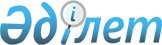 Об утверждении тарифов для населения на сбор, транспортировку, сортировку и захоронение твердых бытовых отходов по Сарыагашскому районуРешение Сарыагашского районного маслихата Туркестанской области от 23 июня 2023 года № 4-45-VIII. Зарегистрировано в Департаменте юстиции Туркестанской области 3 июля 2023 года № 6322-13
      В соответствии с подпунктом 3) пункта 3 статьи 365 Экологического кодекса Республики Казахстан, подпунктом 15) пункта 1 статьи 6 Закона Республики Казахстан "О местном государственном управлении и самоуправлении в Республике Казахстан", Сарыагашский районный маслихат РЕШИЛ:
      1. Утвердить тарифы для населения на сбор, транспортировку, сортировку и захоронение твердых бытовых отходов по Сарыагашскому району согласно приложению к настоящему решению.
      2. Признать утратившим силу решения Сарыагашского районного маслихата Туркестанской области от 25 июня 2019 года № 39-372-VI "Об утверждении норм образования и накопления коммунальных отходов, тарифов на сбор, вывоз, утилизацию, переработку и захоронение твердых бытовых отходов по Сарыагашскому району" (зарегистрировано в Реестре государственной регистрации нормативных правовых актов за № 5129).
      3. Настоящее решение вводится в действие по истечении десяти календарных дней после дня его первого официального опубликования. Тарифы для населения на сбор, транспортировку, сортировку и захоронение твердых бытовых отходов по Сарыагашскому району
					© 2012. РГП на ПХВ «Институт законодательства и правовой информации Республики Казахстан» Министерства юстиции Республики Казахстан
				
      Председатель маслихата

С. Таскулов
Приложение к решению
от 23 июня 2023 года № №4-45-VIII
Наименование
Расчетная единица
Тенге (без налога на добавленную стоимость)
Домовладения благоустроенные
в месяц с 1-го жителя
93
Домовладения неблагоустроенные
в месяц с 1-го жителя
161
Годовой тариф на единицу (объем)
1 м3
1226